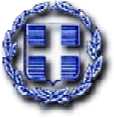 ΟΡΘΗ ΕΠΑΝΑΛΗΨΗΕΛΛΗΝΙΚΗ ΔΗΜΟΚΡΑΤΙΑ 					ΔΡΑΜΑ   24/06/2019ΠΕΡΙΦΕΡΕΙΑ ΑΝΑΤ. ΜΑΚΕΔΟΝΙΑΣ-ΘΡΑΚΗΣ 		Αρ. Πρωτ.: 107317/3791ΓΕΝΙΚΗ ΔΙΕΥΘΥΝΣΗ ΕΣΩΤΕΡΙΚΗΣ ΛΕΙΤΟΥΡΓΙΑΣΔΙΕΥΘΥΝΣΗ ΔΙΟΙΚΗΤΙΚΟΥ-ΟΙΚΟΝΟΜΙΚΟΥ ΠΕΡΙΦΕΡΕΙΑΚΗΣ ΕΝΟΤΗΤΑΣ ΔΡΑΜΑΣ ΤΜΗΜΑ ΠΡΟΜΗΘΕΙΩΝΤαχ. Διεύθυνση:	Διοικητήριο	Πληροφορίες :  Βασιλειάδης Δημοσθένης				Προς :Τηλέφωνο:	2521351325-326                     		Ιστοσελίδα Π.Ε Δράμας  E-mail:	Vasileiadisd@pamth.gov.gr							Θέμα: «ΠΡΟΣΚΛΗΣΗ ΚΑΤΑΘΕΣΗΣ ΟΙΚΟΝΟΜΙΚΗΣ ΠΡΟΣΦΟΡΑΣ»Σας γνωρίζουμε, ότι η Περιφερειακή Ενότητα Δράμας ενδιαφέρεται για την ανάθεση της προμήθειας εξαρτημάτων, που θα χρησιμοποιηθούν, για την επιδιόρθωση, αναβάθμιση και αντικατάσταση υλικού εξοπλισμού ηλεκτρονικών υπολογιστών της Π.Ε. Δράμας (κάτωθι πίνακας)  . Για το λόγο αυτό θα θέλαμε - εάν ενδιαφέρεστε- να καταθέσετε και τη δική σας οικονομική προσφορά στα προς ζήτηση είδη, στην Δ/νση Διοικητικού Οικονομικού της Π.Ε. Δράμας, Τμήμα Προμηθειών γραφείο 325, έως τις 02-07-2019, τις εργάσιμες ημέρες και ώρες (πρωτοκολλημένη  από το γραφείο 305).Η Οικονομική Προσφορά θα αφορά τιμή σε ευρώ με Φ.Π.Α., με κριτήριο ανάθεσης τη χαμηλότερη τιμή, εφόσον όμως οι προδιαγραφές πληρούν τις ελάχιστες απαιτήσεις της υπηρεσίας και με την προϋπόθεση ότι θα προηγηθούν όλες οι απαραίτητες διαδικασίες σε διαφορετική περίπτωση δεν θα πραγματοποιηθεί η δαπάνη.Η προϋπολογισθείσα δαπάνη ανέρχεται στο ποσό των 6.762,96€ με ΦΠΑΟ προμηθευτής υποχρεούται στην προμήθεια των εξής ειδών: Κάθε σελίδα της Οικονομικής Προσφοράς παρακαλούμε να έχει την σφραγίδα και την υπογραφή σας. Οι προσφορές δεν πρέπει να έχουν ξύσματα, σβησίματα, προσθήκες, διορθώσεις και οτιδήποτε άλλο που τις καθιστούν ασαφείς ή δυσανάγνωστες και θα πρέπει να υποβληθούν σε κλειστό φάκελο.Στον φάκελο θα πρέπει να εσωκλείεται πέραν της οικονομικής προσφοράς, (βάσει νόμου) α) Φορολογική Ενημερότητα, β) Ασφαλιστική  Ενημερότητα, γ) Αντίγραφο Ποινικού Μητρώου. Σε περίπτωση που η προσφορά δεν υποβάλλεται από ατομική επιχείρηση, αλλά από επιχείρηση  οποιασδήποτε νομικής μορφής, θα πρέπει να προσκομίζονται τα απαραίτητα έγγραφα νόμιμης εκπροσώπησης. Για οποιαδήποτε περαιτέρω διευκρίνιση ή πληροφορία χρειαστείτε, παρακαλούμε όπως επικοινωνήσετε οποιαδήποτε εργάσιμη ημέρα και ώρα με το Τμήμα Προμηθειών στο τηλ.: 2521351326.                               				           Με Εντολή Περιφερειάρχη Ο Προϊστάμενος Δ/σης Δ/κου Οικ/κου                           Παρδαλίδης ΣτέλιοςA/AΠροϊόνΛεπτομέρειεςΤεμάχιαΜέγιστη προϋπολογισθείσα τιμή αν είδος χωρίς ΦΠΑ1Fan Η/Υ 80mmΑνεμιστήρες 80mm για κουτί Η/Υ510,002Δίσκος SSD 128GBΤουλάχιστον Read/Write 500/450 MB/s, ≥ 3 χρόνια εγγύηση15270,003Δίσκος SSD 256GBΤουλάχιστον Read/Write 500/450 MB/s, ≥ 3 χρόνια εγγύηση25675,004Κάρτες γραφικών PCI expressNvidia GT710 2Gb GDDR3, VGA, DVI, HDMI, no fan ≥ 3 χρόνια εγγύηση5175,005Μνήμες RAM DDR2Εγγύηση Lifetime, 2 GB DDR2 800 MHz20280,006Μνήμες RAM DDR3Εγγύηση Lifetime 4 GB DDR3 1600 MHz15300,007Συσκευές DVD RWDVD RW 24x, ≥ 2 χρόνια εγγύηση570,008Ροδάκια μεταφοράς χαρτιού HP 3005dnPAPER PICKUP ROLLER-TRAY 2  HP LaserJet P3005dn Printer 
(HP RL1-1370-000)15180,009Φιλμάκια φούρνου HP 3005dnFuser Film Sleeve for HP LaserJet P3005dn Printer (RM1-3740-FM3)10140,0010Βάσεις 3.5’’ για δίσκους 2,5’’SSD bracket 2.5'' to 3.5''4080,0011Fuser Unit Kit HP LaserJet 5200 Fuser Unit Kit HP LaserJet 5200 RM1-2524 Original1180,0012Συσσωρευτές συσκευών αδιάλειπτης παροχής ενέργειας (UPS)Μπαταρίες UPS 12V 7,2 AH F1 (Μήκος x Πλάτος x Υψος: 151X65X94 mm)12120,0013Συσσωρευτές συσκευών αδιάλειπτης παροχής ενέργειας (UPS)Μπαταρίες UPS 12V 9 AH F2 (Μήκος x Πλάτος x Υψος: 151X65X94 mm)10140,0014Συσσωρευτές συσκευών αδιάλειπτης παροχής ενέργειας (UPS)Μπαταρίες UPS 12V 12 AH F1 (Μήκος x Πλάτος x Υψος: 151X98X95 mm)488,0015Συσσωρευτές συσκευών αδιάλειπτης παροχής ενέργειας (UPS)Μπαταρίες UPS 12V 5 AH F1 (Μήκος x Πλάτος x Υψος: 151X93X53 mm)10140,0016Usb Flash Memory 32GBUSB Flash Memory 32GB usb 3.0 Read/Write ≥ 100/50 MB/s
 5 χρόνια εγγύηση1590,0017Ψύκτρα Η/ΥCooler s.775540,0018Ποντίκια ενσύρματα Ποντίκια ενσύρματα Optical Led
1200 DPI Καλώδιο 1,5m USB  ≥ 2 χρόνια εγγύηση30120,0019Πληκτρολόγια ενσύρματαΓλώσσα πληκτρολογίου Ελληνικά
Καλώδιο 1,5m USB  ≥ 2 χρόνια εγγύηση20120,0020Σκληρός δίσκοςHDD 1TB 7200rpm SATA3 64MB ≥ 2 χρόνια εγγύηση10380,0021Switch 8portsΤουλάχιστον 100Mbps, ≥ 2 χρόνια εγγύηση550,0022Ηχεία Η/Υ 2.0Τουλάχιστον ≥ 5W, USB Power550,0023Μητρική ΚάρταMB G41M  s.7753150,0024Τροφοδοτικά Η/Υ Desktop ΑΤΧ v2.3, 500W, Fan 12cm, Sata 3x, Molex 3x, FDD 1x, Protections overvoltage / short circuit and overload, ≥ 2 χρόνια εγγύηση25375,0025Δίσκος εξωτερικός usb3.0Δίσκος εξωτερικός usb 3.0  1ΤΒ, Μέγεθος: 2.5’’ ≥ 3 χρόνια εγγύηση8384,0026Σκληρός δίσκοςHDD 500GB 7200rpm SATA3 32MB ≥ 2 χρόνια εγγύηση10300,0027Κάρτα ΔικτύουΚάρτα Δικτύου PCI, 100/1000Mbps≥ 3 χρόνια εγγύηση15150,0028Καλώδιο UTP CAT5e Patch cord CAT5e 1m2020,0029Καλώδιο UTP CAT5ePatch cord CAT5e 3m2030,0030Καλώδιο UTP CAT5ePatch cord CAT5e 5m3060,0031Καλώδιο UTP CAT5ePatch cord CAT5e 10m1560,0032Καλώδιο 1,5m usb 2.0Καλώδιο 1,5m usb 2.0 A - B1015,0033Καλώδιο 3m usb 2.0Καλώδιο 3m usb 2.0 A - B1020,0034Καλώδιο 3m usb 2.0Καλώδιο επέκτασης 3m usb 2.01012,0035HDMI καλώδιοΚαλώδιο HDMI (Μ) (Μ) 19pin v1.4, 2x Ferrites, με Ethernet 15m240,0036Τροφοδοτικά Η/ΥHP PSU για 6000/6200/8000/8200MT 320W4140,00